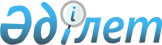 Қазақстан Республикасының Мемлекеттiк стандарттар қоры туралы
					
			Күшін жойған
			
			
		
					Қазақстан Республикасы Үкiметiнiң Қаулысы 1997 жылғы 26 желтоқсандағы N 1839. Күші жойылды - ҚР Үкіметінің 2005.12.08. N 1209 қаулысымен



     "Қазақстан Республикасының Мемлекеттiк стандарттар қорын қалыптастыру мен дамытудың тұжырымдамасы туралы" Қазақстан Республикасы Үкiметiнiң 1997 жылғы 7 тамыздағы N 1229 
 қаулысын 
 орындау үшiн Қазақстан Республикасының Үкiметi қаулы етедi:



     Қоса берiлiп отырған Қазақстан Республикасының Мемлекеттiк стандарттар қорын қалыптастыру, жүргiзу және пайдалану туралы ереже бекiтiлсiн.  


     Қазақстан Республикасының




     Премьер-Министрi


Қазақстан Республикасы       



 Үкiметiнiң              



 1997 жылғы 26 желтоқсандағы      



 N 1839 қаулысымен          



бекiтiлген              




        


 Қазақстан Республикасының Мемлекеттiк стандарттар






         қорын қалыптастыру, жүргiзу және пайдалану туралы






                           ЕРЕЖЕ





      




Ескерту. Мәтіндегі сөздер ауыстырылды - ҚР Үкіметінің 2000.08.09. N 


 1227 


 қаулысымен.    






                     


1. Жалпы ережелер





      


1. Қазақстан Республикасының Мемлекеттiк стандарттар қоры (бұдан әрi - Мемлекеттiк стандарттар қоры) көп мәрте қолдану үшiн белгiленген нормалары, өнiмге, жұмыстарға және қызмет көрсетулерге қатысты ережелер мен сипаттамалары бар стандарттау, метрология және сертификаттау жөнiндегi құжаттардың жиынтығын бiлдiредi. 



      2. Мемлекеттiк стандарттар қоры Қазақстан Республикасының Энергетика, индустрия және сауда министрлiгiнiң Стандарттау, метрология және сертификаттау жөнiндегi комитетi (бұдан әрi - Мемстандарт), оның ведомстволық бағыныстағы кәсiпорындарының, министрлiктердiң, мемлекеттiк комитеттердiң, өзге де орталық және жергiлiктi атқарушы органдардың, меншiктiң мемлекеттiк нысанындағы заңды тұлғалардың стандарттар қорларының базасында қалыптастырылады. 



      3. Мемлекеттiк стандарттар қорын қалыптастырудың және дамытудың басты мақсаты республиканың жалпы ұлттық мүдделердi ескере отырып өзара тиiмдi негiзде Мемлекеттiк стандарттар қорын қалыптастыруға қатысатын барлық құрылымдық бөлiмшелерiнiң өзара iс-қимылын қамтамасыз ету болып табылады. 



      4. Қазақстан Республикасының Мемлекеттiк стандарттар қорына жалпы басшылық жасау Қазақстан Республикасының Энергетика, индустрия және сауда министрлiгiнiң Стандарттау, метрология және сертификаттау жөнiндегi комитетiне жүктеледi. 




               


2. Мемлекеттiк стандарттар қорын жүргiзу 



 



      5. Мемлекеттiк стандарттар қорын: 



      Қазақстан стандарттау және сертификаттау институты (ҚазСтИн)" республикалық мемлекеттiк кәсiпорыны мен Мемстандарттың мемлекеттiк кәсiпорындары; 



      министрлiктердiң, мемлекеттiк комитеттердiң, өзге де орталық және жергiлiктi атқарушы органдардың мамандандырылған қорлары; 



      Қазақ республикалық ғылыми-техникалық кiтапханасы жүргiзедi. 



      6. Мемлекеттiк стандарттар қоры жұмыс iстеуi мақсатында: 



      ҚазСтИн-на: 



      нормативтiк құжаттарды жинақтау, жүргiзу, есепке алу және сақтау; 



      нормативтiк құжаттар бойынша анықтамалық-библиографиялық деректер базасын жүргiзу; 



      Қазақстанның Бүкiлдүниежүзiлiк сауда ұйымының шеңберiнде БСҰ-ға мүше елдердi стандарттарға қатысты мәселелер бойынша ақпараттық қамтамасыз ету бөлiгiндегi мiндеттемелерiн орындау; 



      Қазақстан Республикасының, ТМД елдерiнiң ақпараттық органдарымен және қорларымен, шетелдердiң стандарттау, метрология және сертификаттау жөнiндегi халықаралық және европалық ұйымдармен өзiнiң құзыретiне кiретiн мәселелер бойынша өзара iс-қимыл жүргiзу; 



      Мемлекеттiк стандарттар қорына кiретiн стандарттар қорларының қызметiне талдау жасау және оларды жетiлдiру жөнiнде ұсыныс дайындау; 



      пайдаланушыларды стандарттау, метрология және сертификаттау салаларындағы қолданылып жүрген құжаттар туралы ақпаратпен қамтамасыз ету функциялары жүктеледi; 



      стандарттау, сертификаттау және сапа жүйелерi саласындағы iргелi және қолданбалы ғылыми зерттеулерге, оның iшiнде, нормативтiк құжаттарды әзiрлеу мен жетiлдiруге, мамандарды қайта даярлау мен бiлiктiлiгiн арттыруға қатысу. <*> 



      Министрлiктердiң, мемлекеттiк комитеттердiң, өзге де орталық және жергiлiктi атқарушы органдардың мамандандырылған қорларына: 



      қызметiнiң бекiтiлген бағыттарына сәйкес стандарттар мен басқа да нормативтiк құжаттарды жинақтау, есепке алу, жүргiзу және сақтау; 



      ҚазСтИн-мен өзара iс-қимыл жасау, оған құжаттар туралы анықтамалық және библиографиялық ақпараттар мен нормативтiк құжаттардың көшiрмелерiн ұсыну; 



      пайдаланушыларды жүйеде әзiрленген құжаттар туралы ақпараттармен және олардың көшiрмелерiмен қамтамасыз ету функциялары жүктеледi. 



      Қазақ республикалық ғылыми-техникалық кiтапханасына: 



      стандарттар мен басқа да нормативтiк құжаттарды жинақтау, есепке алу, жүргiзу және сақтау; 



      ҚазСтИн-мен өзара iс-қимыл жасау, оған құжаттар туралы анықтамалық және библиографиялық ақпараттар және құжаттардың көшiрмелерiн ұсыну; 



      пайдаланушыларды республиканың мүдделi құрылымдары мен азаматтарының нормативтiк құжаттарымен ақпараттық қамтамасыз ету функциялары жүктеледi. 



      7. ҚазСтИн Мемлекеттiк стандарттар қорының Қазақстан Республикасында стандарттар қорын жүргiзудi жүзеге асыратын субъектiлердiң арасында үйлестiрушi органы болып табылады. 



      8. Мемлекеттiк стандарттар қорының жұмыс iстеу принциптерiн айқындау және оның қызметiн жетiлдiру жөнiнде ұсынымдар әзiрлеу үшiн Мемстандарт Мемлекеттiк стандарттар қорының кеңесiн құрады. 




            


3. Мемлекеттiк стандарттар қорын қалыптастыру 






                            және пайдалану 



 



      9. Мемлекеттiк стандарттар қоры стандарттау, метрология және сертификаттау саласындағы құжаттар мен басылымдардың мынадай түрлерiн: 



      Қазақстан Республикасының заң және нормативтiк құқықтық актiлерiн, мемлекеттiк тiзiлiмдердi, стандарттау, метрология және сертификаттау саласындағы ережелер мен ұсынымдарды; 



      стандарттар мен нормативтiк құжаттардың көрсеткiштерiн; 



      мемлекеттiк және мемлекетаралық стандарттарды, техникалық-экономикалық ақпараттарды жiктегiштердi, халықаралық, аймақтық, европалық стандарттарды, шетелдiк елдердiң ұлттық стандарттарын, өнiм мен қызмет көрсетуге арналған техникалық шарттарды;



      стандарттау, метрология және сертификаттау саласындағы халықаралық шарттарды;



      фармакопиялық баптарды;



      құрылыс нормалары мен ережелерiн;



      электр қондырғыларын орнатудың ережелерiн (ЭОЕ);



      санитарлық нормалар мен ережелердi;



      медициналық-биологиялық талаптарды;



      малдәрiгерлiгi ережелерiн;



      орталық және жергiлiктi атқарушы органдар стандарттары қорларының құжаттары туралы библиографиялық және басқа да ақпараттарды; 



      стандарттау, метрология және сертификаттау және өнiмдер мен қызмет көрсетулердiң сапасын басқару саласындағы мерзiмдiк басылымдарды қалыптастырады. 



      10. Министрлiктердiң, мемлекеттiк комитеттердiң, өзге де орталық және жергiлiктi атқарушы органдардың стандарттар қоры өз құзыреттерiнiң шегiнде өздерi немесе олардың ведомстволық бағыныстағы бөлiмшелерi әзiрлеген стандарттау, метрология және сертификаттау жөнiндегi құжаттармен, сондай-ақ осы органдардың айқындауы бойынша басқа да құжаттармен қосымша жинақталады. 



      11. Мемлекеттiк стандарттар қорының пайдаланушылармен өзара iс-қимылы шарттық негiзде жүзеге асырылады. 

					© 2012. Қазақстан Республикасы Әділет министрлігінің «Қазақстан Республикасының Заңнама және құқықтық ақпарат институты» ШЖҚ РМК
				